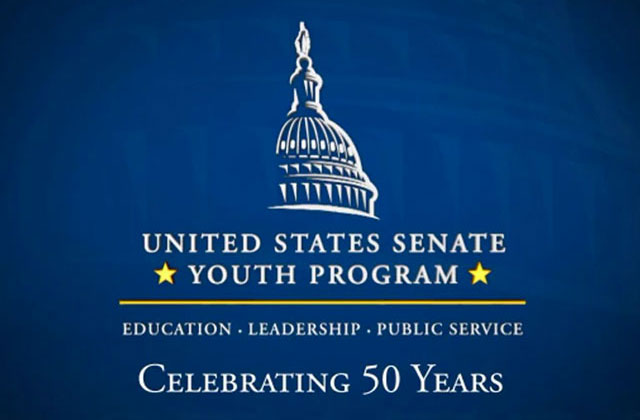 2019-2020 MICHIGANUnited States Senate Youth ProgramSponsored by the Hearst FoundationsAPPLICATIONS DUE FRIDAY, OCTOBER 4, 2019 BY 5 PM ETThe United States Senate Youth Program, established in 1962 by U.S. Senate Resolution, is a unique educational experience for outstanding high school students interested in pursuing careers in public service. 
The 58th annual program will be held in Washington, D.C., from March 7 – 14, 2020. ELIGIBILITY														Qualified junior or senior high school students who demonstrate leadership through public service are eligible for the program. Each student must be a legal permanent resident or citizen of the United States at the time of application. Applicants must be enrolled in high school and living in Michigan, and at least one parent/guardian must be a resident of Michigan. Applicants are required to be currently serving in qualified (elected or appointed) leadership positions where they are actively representing a constituency in any one of the following student government, civic, or educational organizations, and continue to serve in that elected position for the entire 2019-2020 school year:Student Body President, Vice President, Secretary, or Treasurer; Class President, Vice President, Secretary, or Treasurer; Student Council Representative; National Honor Society officer (including discipline-based Honor Societies such as the National English and Social Studies Honor Societies that include service components); or Student representative elected or appointed (appointed by a panel, commission or board) to a local, district, regional or state-level civic, service and/or educational organization approved by the state selection administrator. Participation or holding an officer position in academic clubs and/or educational competition programs/conferences do not qualify a student for the USSYP, although many students who qualify participate in such. The positions listed below do NOT qualify the student for the program: Attendance or officer position at Boys/Girls Nation or State summer conferenceMember of the National Honor Society (serving as an elected officer for the organization for the entire school year is acceptable)Member or leader of the Boy Scouts, Girl Scouts or JROTCA founder or chairperson of a self-created groupA participant, captain or officer in Mock Trial, Debate Team, Model U.N. or other academic club, conference or competition where the primary engagement is for the individual educational enrichmentPLEASE SEE THE USSYP BROCHURE FOR COMPLETE DETAILS REGARDING ELIGIBILITYPROGRAM RULES												______All delegates must agree to fully block both arrival and departure travel days. No tours, trips, or athletic activities will be permitted while traveling to or from Washington, D.C. for the USSYP program or during the USSYP program.Delegates will be expected to conduct themselves with civility, dignity, and professionalism during the USSYP program.PLEASE SEE THE USSYP BROCHURE FOR COMPLETE DETAILS REGARDING PROGRAM RULESDIRECTIONS														SELECTION PROCESS												FINALISTS’ PRINCIPALS WILL BE NOTIFIED VIA E-MAIL BY OCTOBER 25. VIRTUAL INTERVIEWS WITH THE SELECTION COMMITTEE (LASTING 30 MINUTES) WILL BE CONDUCTED BETWEEN NOVEMBER 4-18, 2019. STUDENT APPLICATIONPlease type.STUDENT INFORMATIONFirst Name  	Middle Initial  	Last Name  	Street Address  	City  	Zip  	Email Address  	Home Phone # ( 	)  	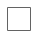 Are you a citizen or legal permanent resident of the United States? ________Cell Phone # ( 	)  	Birthday  	     Male	      FemalePARENTS/GUARDIANS (Complete information is required here.)First Name  	Last Name  	Email Address  	Daytime Phone # ( 	)  	First Name  	Last Name  	Email Address  	Daytime Phone # ( 	)  	HIGH SCHOOLH.S. Name  	H.S. Address  	City  	Zip  	H.S. Principal’s Name  	Principal’s Email Address  	Principal’s Phone # (_ 	)  SCHOOL DISTRICTSchool District Name  	Superintendent’s Name  	Supt’s Email Address  	Supt’s Phone # (_ 	)  	LEGISLATIVE DISTRICT NUMBERS (Based on student’s residence.) State Senate Number  				           State House Number  	________Student’s Name  	Clearly print your involvement in school activities, elected offices, community service, recognition, and awards; and check the grade you were in at the time you served. Use an additional sheet if necessary.SCHOOL ACTIVITY / ELECTED OFFICEPosition or Office HeldCOMMUNITY SERVICETotal HoursRECOGNITION / AWARDDescriptionYear of High School Graduation  	GPA or Class Rank  	 Please note the leadership positions of which you are proudest and describe your future leadership goals:STUDENT AFFIRMATIONI affirm that the information in this application is correct and I will complete the qualifying examination and essay without any outside assistance.Student’s Signature  	Date  	SCHOOL AUTHORIZATION (principal, counselor, or teacher)I hereby certify that the above named student is a junior or senior in good standing, holds the elected office(s) identified above and has presented accurate GPA information.Signature ______________________________________ Print Name: ___________________________________________Date  		 Title  	__________________________________________PLEASE ENSURE YOU FOLLOW THE REQUIRED STEPS FOR SUBMITTING YOUR ENTRY INFORMATION. INCOMPLETE OR LATE APPLICATIONS WILL NOT BE CONSIDERED.STEP 1: CAREFULLY REVIEW THE USSYP BROCHURE AND USSYP WEBSITE FOR INFORMATION ABOUT THE PROGRAM AND ITS REQUIREMENTS. IF YOU HAVE ANY QUESTIONS ABOUT YOUR ELIGIBILITY, PLEASE E-MAIL DR. ANNE-LISE HALVORSEN: annelise@msu.eduSTEP 2: BY SEPTEMBER 13, 2019, COMPLETE THIS GOOGLE FORM TO INDICATE YOUR INTENT TO PARTICIPATE. ALERT YOUR PRINICIAPL THAT THAT THEY WILL BE RECEIVING AN E-MAIL ABOUT THE USSYP. YOUR PRINCIPAL WILL THEN RECEIVE THE USSYP EXAM AND STUDENT ESSAY TO BE COMPLETED BY OCTOBER 4, 2019. IT WILL BE YOUR RESPONSIBILITY TO SCHEDULE THE TIME (50 MINUTES FOR THE EXAM AND 45 MINUTES FOR THE ESSAY. YOU WILL BE SENT A LINK TO A PRIVATE GOOGLE FOLDER TO UPLOAD YOUR MATERIALS.STEP 3: BY OCTOBER 4, 2019, 5 PM ET, UPLOAD YOUR COMPLETED APPLICATION (the last three pages of this document) TO YOUR PRIVATE GOOGLE FOLDER AND HAVE YOUR PRINCIPAL UPLOAD THE COMPLETED EXAM, ESSAY RESPONSE, AND SIGNATURE PAGE TO YOUR PRIVATE GOOGLE FOLDER AS WELL. STEP 4: BY OCTOBER 4, 2019, MAIL YOUR APPLICATION, COMPLETED EXAM, ESSAY RESPONSE, WITH ALL REQUESTED SIGNATURES IN A SINGLE ENVELOPE BY U.S. POSTAL SERVICE, USPS, OR FEDEX TO: (PACKAGE NEEDS TO BE POSTMARKED BY OCTOBER 4, 2019) TO: DR. ANNE-LISE HALVORSENMICHIGAN STATE UNIVERSITY4333 COMMONWEALTH STREETDETROIT MI, 48208